Lieux de travail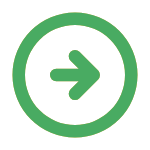 Organisation du travail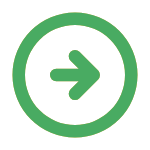 Tâches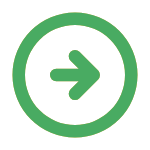 
Outils et équipements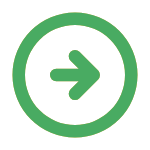 
Produits, matériaux et publics concernés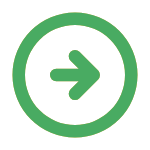 
 Tenue de travail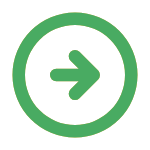 Fiche d'entretien professionnel générée le 17/05/2024 issue de la FMP Secrétaire administratif, consultable sur le site :
 
https://www.fmppresanse.frCaractéristiques des lieux de travailCommentairesPoints particuliers à rechercherplateau ouvertinadaptation des locaux, états des sols (glissants, encombrés, sur plusieurs niveaux…), éclairage inadapté, chauffagebureau individuelespace de travail sousdimensionnézone de réception et d'accueilautre ambiance thermique en general, lumiere artificiellesalle de réunionlocal aveugleinsuffisance d'aeration	, lumiere artificiellelocal d'archivesautres :Caractéristiques de l'organisationCommentairesPoints particuliers à rechercherhoraires de travail : à préciserdépendance fonctionnelle ou hiérarchiqueobjectifs divergents et logiques différentes avec la  hiérarchie, faible latitude de decision dans l'organisation de son travailhoraires réguliers de jourpas de nuisance liée à cette caractéristiquedélais à respectertravail sous contrainte de temps imposee (travail a la chaine, cadence elevee, salaire au rendement,fluctuation hebdomadaire de la charge de travailrythme pouvant générer une perturbation de la vie familialetravaux urgents impromptustravail sous contrainte de temps imposee, aleas a gerer  generant une charge mentale particuliere, multiplicité des tâches induisant une charge mentale, variabilite, imprevisibilite de la charge de travailtravail en coordinationtélétravailespace de travail inadapté à l'activité, confusion vie privée-vie professionnelle, ecran de visualisation, rythme pouvant générer une perturbation de la vie familiale, nuisances liées aux moyens alloués en terme d'équipements, disponibilité de la hiérarchie vécue comme insuffisante, nuisances liées au contrôle informatisé du travail, nuisances du télétravailautres :Caractéristiques des tâchesCommentairesPoints particuliers à rechercherassurer les travaux de bureautiqueecran de visualisationaccueillir et orienter un correspondant téléphonique et / ou un visiteur.manque de respect dans la communication verbale	, agression verbale du public par téléphone, contraintes liées aux tâches multiples concomitantes, contraintes liées à matérialisation visuelle des appels en attenteassurer le traitement du courriernuisances de la secrétaireassurer le classement et l'archivage des documents du service ou de la structureespace de travail avec circulation sur plusieurs niveauxassister une équipecontrainte relationnelle, objectifs divergents et logiques differentes entre collegues, contraintes liées à l'alternance du travail géré seul ou en équipe, non reconnaissance de l'activite par les colleguesgérer les planningscontrainte relationnelleréaliser le traitement administratif de certains dossiers du servicegérer un stock de consommablestaper compte-rendu avec système audio de dictéeautres :Caractéristiques des outils et équipementsCommentairesPoints particuliers à rechercherposte informatique fixeecran de visualisationimprimantephotocopieurbruit de fond, ozonetéléphonestandard téléphoniquecontraintes liées à matérialisation visuelle des appels en attentedictaphoneautres :Caractéristiques des produits utilisés ou des publics concernésCommentairesPoints particuliers à rechercherPUBLICSclientèlecontact avec la clientele generant une charge mentale particuliereéquipes de travailcontrainte relationnelle, contraintes liées à l'alternance du travail géré seul ou en équipeautres :Caractéristiques des tenues de travailCommentairesPoints particuliers à recherchertenue civiletenue civile de type "code vestimentaire"autres :SYNTHESE :



INFORMATIONS DONNEES /DOCUMENTS REMIS

